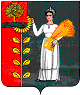 Администрация сельского поселения Демшинский сельсовет Добринского муниципального района Липецкой областиРоссийской ФедерацииПОСТАНОВЛЕНИЕ17.10.2018                                      с. Демшинка	                                 	№  81О Порядке разработки, реализации и проведения оценки эффективности муниципальных программ сельского поселения Демшинский сельсовет Добринского муниципального районаЛипецкой области Российской ФедерацииВ соответствии со ст. 179 Бюджетного кодекса Российской Федерации , руководствуясь Уставом сельского поселения, администрация сельского поселении Демшинский сельсоветПОСТАНОВЛЯЕТ:1. Утвердить прилагаемый Порядок разработки, формирования, реализации и проведения оценки эффективности реализации муниципальных программ сельского поселения Демшинский сельсовет Добринского муниципального района Липецкой области.2. Постановление администрации сельского поселения Демшинский сельсовет Добринского муниципального сельского поселения Липецкой области  от 16 сентября 2013 года № 55 "Об утверждении Порядка разработки, реализации и проведения оценки эффективности реализации муниципальных программ сельского поселения Демшинский сельсовет Добринского муниципального района Липецкой области Российской Федерации"  признать утратившим силу.3. Настоящее постановление вступает в силу со дня его официального обнародования и распространяется на правоотношения, возникающие при составлении и исполнении бюджета сельского поселения Демшинский сельсовет Добринского муниципального района на 2019 год и плановый период 2020-2021 годы.Глава администрации                                                       А.И. ДвуреченскихУтвержден Постановлением администрации сельского поселения Демшинский  сельсовет Добринского муниципального района Липецкой области Российской Федерации от 17.10.2018 № 81Порядок разработки, реализации и проведения оценки эффективности муниципальных программ сельского поселения Демшинский сельсовет Добринского муниципального района Липецкой области Российской ФедерацииI. Общие положенияНастоящий Порядок разработки, реализации и проведения оценки эффективности муниципальных программ сельского поселения Демшинский сельсовет Добринского муниципального района Липецкой области Российской Федерации (далее – Порядок) определяет правила разработки, реализации и проведения оценки эффективности реализации муниципальных программ сельского поселения.1. Муниципальная программа сельского поселения Демшинский сельсовет Добринского муниципального района Липецкой области Российской Федерации (далее - муниципальная программа) включает в себя подпрограммы муниципальной программы (далее - подпрограммы), представляющие  собой  комплекс основных мероприятий, направленных на решение конкретных задач подпрограммы.2. Муниципальная программа разрабатывается на срок, необходимый для достижения целей муниципальной программы, но не более срока реализации Стратегии социально-экономического развития сельского поселения Демшинский сельсовет Добринского муниципального района Липецкой области Российской Федерации (далее - сельское поселение).3. Финансовое обеспечение реализации муниципальных программ в части расходных обязательств сельского поселения осуществляется за счет бюджетных ассигнований местного бюджета (далее - бюджетные ассигнования). Распределение бюджетных ассигнований на реализацию муниципальных программ утверждается решением Совета депутатов сельского поселения Демшинский сельсовет Добринского муниципального района Липецкой области Российской Федерации о бюджете сельского поселения на очередной финансовый год и плановый период.4. Проект нормативного правового акта администрации поселения об утверждении муниципальной программы подлежит общественному обсуждению в соответствии с Порядком разработки, общественного обсуждения, рассмотрения, утверждения (одобрения), реализации, корректировки документов стратегического планирования сельского поселения Демшинский сельсовет Добринского муниципального района Липецкой области Российской Федерации, мониторинга и контроля их реализации    Проект муниципальной программы утверждается постановлением администрации сельского поселения Демшинский сельсовет Добринского муниципального района Липецкой области Российской Федерации (далее  администрация сельского поселения) в срок до 15 октября года, предшествующего первому году реализации муниципальной программы.     Не подлежат общественному обсуждению изменения в муниципальную программу:- приведения муниципальной программы в соответствие с принятым Советом депутатов сельского поселения решением сельского поселения о бюджете сельского поселения в соответствии с бюджетным законодательством;-  выполнения требований нормативных правовых актов;       Согласование и утверждение проекта нормативного правового акта администрации сельского поселения о внесении изменений в муниципальную программу осуществляется в соответствии с Регламентом администрации сельского поселения.II.Требования к структуре муниципальной программы5. Муниципальная программа должна иметь следующую структуру:5.1. Титульный лист.5.2. Паспорт муниципальной программы по форме согласно приложению 1 к настоящему Порядку.5.3. Текстовая часть муниципальной программы по следующим разделам:1) краткая характеристика текущего состояния, формулировка проблем и рисков социально-экономического развития поселения;2) краткое описание целей и задач муниципальной программы, обоснование состава и значений соответствующих целевых индикаторов и показателей задач.Целевые индикаторы и показатели задач муниципальной программы должны количественно характеризовать ход ее реализации, решение задач и достижение целей муниципальной программы;3) перечень подпрограмм, а также сведения о взаимосвязи результатов их выполнения с целевыми индикаторами муниципальной программы;4) краткое описание этапов и сроков реализации муниципальной программы с указанием плановых значений индикаторов целей и показателей задач по годам реализации муниципальной программы с обобщением данной информации по форме в соответствии с приложением 2 к настоящему Порядку;5) краткое описание ресурсного обеспечения муниципальной программы за счет бюджетных ассигнований по годам реализации с обобщением данной информации по форме в соответствии с приложением 2 к настоящему Порядку.Краткое описание финансирования на реализацию муниципальной программы за счет средств источников, не запрещенных действующим законодательством, с обобщением данной информации по форме в соответствии с приложением 3 к настоящему Порядку;6) мониторинг реализации муниципальной программы;7) методика расчета целевых индикаторов и показателей задач муниципальной программы, значения которых не утверждены методиками международных организаций, Правительством Российской Федерации, нормативными правовыми актами Липецкой области, а также не определяются на основе данных государственного (федерального) статистического наблюдения и данных бюджетной отчетности. В случае, если муниципальной программой предусмотрены целевые индикаторы или показатели задач, имеющие качественную оценку, то указанным целевым индикаторам или показателям задач присваиваются балльные цифровые значения.5.4. Подпрограммы.5.5. Приложения к муниципальной программе по формам в соответствии с приложениями 2 - 3 к настоящему Порядку.6. Подпрограмма имеет следующую структуру:6.1. Паспорт подпрограммы по форме в соответствии с приложением 4 к настоящему Порядку.6.2. Текстовая часть подпрограммы, формируемая по следующим разделам:1) краткая характеристика сферы реализации подпрограммы, описание основных проблем и рисков в указанной сфере;2) задачи, показатели задач подпрограммы;3) сроки и этапы реализации подпрограммы;4) характеристика основных мероприятий подпрограммы с описанием всех механизмов и инструментов, реализация которых запланирована в составе основных мероприятий.На решение одной задачи подпрограммы может быть направлено несколько основных мероприятий. Не допускается формирование основных мероприятий, реализация которых направлена на достижение более чем одной задачи подпрограммы.5) обоснование объема финансовых ресурсов, необходимых для реализации подпрограммы.При включении в состав муниципальной программы подпрограммы, разработанной в соответствии с настоящим пунктом, заполнение объемов финансирования данной подпрограммы в приложениях 2 и 3 к настоящему порядку может осуществляться без разбивки по основным мероприятиям.III. Разработка и утверждение проекта муниципальной программы7. Реализация муниципальной программы осуществляется в соответствии с планом реализации муниципальной программы (далее – план реализации), разрабатываемым на очередной финансовый год по форме  в соответствии с приложением 5 к настоящему Порядку. Проект плана реализации утверждается администрацией сельского поселения.8. Для осуществления контроля за ходом исполнения муниципальной программы в установленные сроки (по итогам года - до 15 марта года, следующего за отчетным) администрация сельского поселения готовит:а) отчеты о финансовом обеспечении муниципальной программы за счет средств местного бюджета и иных источников, не запрещенных действующим законодательством, по формам согласно приложениям: 6,7,8 к настоящему Порядку;б) отчет о достижении значений индикаторов целей, показателей задач муниципальной программы по форме согласно приложению 9 к настоящему Порядку;9. К отчетной информации прилагается информация о ходе реализации муниципальной программы, которая включает:1) описание основных результатов, достигнутых за отчетный период, с информацией о сдаче и приемке в эксплуатацию объектов, строительство которых завершено в рамках реализации муниципальной программы;2) перечень запланированных, но нереализованных или реализованных не в полной мере основных мероприятий и (или) мероприятий за отчетный период;3) сведения об ожидаемых результатах и значениях целевых индикаторов и показателей задач муниципальной программы, подпрограмм на конец года. По целевым индикаторам и показателям задач, плановые значения которых могут быть не достигнуты, приводится соответствующее объяснение причин;4) данные об использовании бюджетных ассигнований местного бюджета и иных средств на реализацию основных мероприятий муниципальной программы за отчетный период, а также предложения по корректировке объема бюджетных ассигнований за счет средств местного бюджета с соответствующим обоснованием;5) оценка фактической эффективности реализации муниципальной программы за отчетный год в соответствии  с пунктом 10 настоящего Порядка;6) предложения по дальнейшей реализации муниципальной программы, включающие оценку необходимости корректировки муниципальной программы по итогам года.IV. Реализация муниципальной программы и контроль за ходом ее выполнения11.Оценка эффективности реализации муниципальной программы в процессе (по годам реализации муниципальной программы) и по итогам реализации муниципальной программы осуществляется в соответствии с методикой оценки, определенной согласно приложению 10 к настоящему Порядку.12. По результатам оценки эффективности реализации муниципальной программы администрация сельского поселения может принять решение о сокращении (увеличении) на очередной финансовый год и плановый период бюджетных ассигнований на ее реализацию или о досрочном прекращении реализации основных мероприятий, подпрограмм или муниципальной программы в целом.V.Функции исполнителя по разработке и реализации муниципальных программРазработчиком и исполнителем муниципальных программ и подпрограмм является администрация сельского поселения.Приложение 1к Порядку разработки, формирования, реализации и проведения оценки эффективности реализации муниципальных программ сельского поселения Демшинский  сельсовет Добринского муниципального района Липецкой области Российской Федерации ПАСПОРТмуниципальной программы        __________________________________________________________                  (наименование муниципальной программы)Приложение 2к Порядку разработки, формирования, реализации и проведения оценки эффективности реализации муниципальных программ сельского поселения Демшинский сельсовет Добринского муниципального района Липецкой области Российской Федерации Сведения об индикаторах цели, показателях задач и объемах финансированиямуниципальной программы ___________________________________________________________________________                  (наименование муниципальной программы) 1  При   заполнении  графы  2 перед основным мероприятием могут быть указаны несколько   показателей,   характеризующих   результат  реализации  данного основного   мероприятия.  В  случае,  если  нормативными  правовыми  актами Правительства  Российской  Федерации  или  нормативными  актами федеральных органов  исполнительной власти предусмотрена иная группировка показателей и основных  мероприятий,  направленных  на  их достижение, заполнение графы 2осуществляется  в  соответствии  с  вышеуказанными  нормативными  правовыми актами. 2  В   строках   с   целевыми   индикаторами   и   показателями  указывается наименование  ответственного исполнителя (соисполнителя), ответственного за достижение соответствующих индикаторов и показателей. 3  Объемы   финансирования  по основным  мероприятиям  заполняются в разрезе ответственного  исполнителя  и  соисполнителей  муниципальной программы без указания  итоговой  суммы  по  основному  мероприятию,  итоговая  сумма  по подпрограмме   муниципальной   программы   указывается   без   разбивки  по ответственному исполнителю и соисполнителям.В  таблице  муниципальной  программы  ячейки,  в которых указан символ "X",остаются свободными.Приложение 3к Порядку разработки, формирования, реализации и проведения оценки эффективности реализации муниципальных программ сельского поселения Демшинский сельсовет Добринского муниципального района Липецкой области Российской Федерации Прогнозная оценка расходов по источникам ресурсного обеспечения нареализацию муниципальной программы    _____________________________________________________________________                  (наименование муниципальной программы) 1  Средства  физических  и  юридических  лиц, в том числе средства бюджетных учреждений,  полученные  от  предпринимательской  и  иной  приносящей доход деятельности.Приложение 4к Порядку разработки, формирования, реализации и проведения оценки эффективности реализации муниципальных программ сельского поселения Демшинский сельсовет Добринского муниципального района Липецкой области Российской Федерации ПАСПОРТподпрограммы__________________________________________________________(наименование подпрограммы)муниципальной программы__________________________________________________________(наименование муниципальной программы)Приложение 5к Порядку разработки, формирования, реализации и проведения оценки эффективности реализации муниципальных программ сельского поселения Демшинский сельсовет Добринского муниципального района Липецкой области Российской Федерации            Утвержден _______________________________                  (наименование правового акта)      _________________________________________           _________________________________________          (наименование ответственного исполнителя)       от "__" _____________ 20__ г. N _____План реализации муниципальной программы _______________________________________________________________________(наименование муниципальной программы)на 20__ годПриложение 6к Порядку разработки, формирования, реализации и проведения оценки эффективности реализации муниципальных программсельского поселения Демшинский сельсовет Добринского муниципального района Липецкой области Российской Федерации Отчет о финансовом обеспечении муниципальной программы_____________________________________________________________________(наименование муниципальной программы)за счет средств бюджета поселения 1 Указывается  причина  низкого   освоения   средств   бюджета   сельского поселения  прикассовых  расходах менее 95% - по итогам отчетного года._____________________________________________  (наименование ответственного исполнителя)__________________/________________________   (подпись)         (расшифровка подписи)"__" _______________ 20__ годаПриложение 7к Порядку разработки, формирования, реализации и проведения оценки эффективности реализации муниципальных программ сельского поселения Демшинский сельсовет Добринского муниципального района Липецкой области Российской Федерации Отчет о финансовом обеспечении муниципальной программы_______________________________________________________________________(наименование муниципальной программы)за счет средств иных источников_____________________________________________ (наименование ответственного исполнителя)__________________/________________________    (подпись)       (расшифровка подписи)"__" _______________ 20__ годаПриложение 8к Порядку разработки, формирования, реализации и проведения оценки эффективности реализации муниципальных программ сельского поселения Демшинский сельсовет Добринского муниципального района Липецкой области Российской Федерации Отчет о финансовом обеспечении муниципальной программы______________________________________________________________________(наименование муниципальной программы)за счет средств всех источников 1  Средства  физических  и  юридических  лиц, в том числе средства бюджетных учреждений,  полученные  от  предпринимательской  и  иной  приносящей доход деятельности.____________________________________________ (наименование ответственного исполнителя)________________/_________________________  (подпись)        (расшифровка подписи)"__" _______________ 20__ годаПриложение 9к Порядку разработки, формирования, реализации и проведения оценки эффективности реализации муниципальных программ сельского поселения Демшинский сельсовет Добринского муниципального района Липецкой области Российской ФедерацииОтчет о достижении значений индикаторов целей, показателей задачмуниципальной программы______________________________________________________________________,(наименование муниципальной программы) 1  В  случае,  если  нормативными  правовыми актами Правительства Российской Федерации или нормативными актами федеральных органов исполнительной власти предусмотрена   иная   группировка   показателей  и  основных  мероприятий, направленных   на  их  достижение,  заполнение  графы  2  осуществляется  в соответствии с вышеуказанными нормативными правовыми актами. 2  Для  целевых  индикаторов  и  показателей задач, по которым периодичность предоставления  официальных  статистических  данных  годовая,  значения  по итогам 1 квартала, 1 полугодия, 9 месяцев указываются в виде "Х".____________________________________________ (наименование ответственного исполнителя)________________/_________________________   (подпись)        (расшифровка подписи)"__" _______________ 20__ годаПриложение 10к Порядку разработки, формирования, реализации и проведения оценки эффективности реализации муниципальных программ сельского поселения Демшинский сельсовет Добринского муниципального района Липецкой области Российской Федерации МЕТОДИКАОЦЕНКИ ЭФФЕКТИВНОСТИ РЕАЛИЗАЦИИ МУНИЦИПАЛЬНОЙПРОГРАММЫ В ПРОЦЕССЕ (ПО ГОДАМ РЕАЛИЗАЦИИ МУНИЦИПАЛЬНОЙПРОГРАММЫ) И ПО ИТОГАМ РЕАЛИЗАЦИИ МУНИЦИПАЛЬНОЙ ПРОГРАММЫМетодика оценки эффективности реализации муниципальной программы в процессе (по годам реализации муниципальной программы) и по итогам реализации муниципальной программы представляет собой алгоритм оценки эффективности реализации муниципальной программы в процессе (по годам реализации муниципальной программы) и по итогам реализации муниципальной программы.Критерии количественных оценок эффективности реализациимуниципальной программыРасчет эффективности реализации муниципальной программы производится на основании балльных значений критериев и их весовых значений по следующей формуле:Э = 0,36 x Пгп + 0,24 x Ппп + 0,3 x ОБС + 0,1 x КС, где:Э - итоговая оценка эффективности реализации муниципальной программы;Пгп - средневзвешенная балльная оценка достижения целевых индикаторов и показателей задач муниципальной программы;Ппп - средневзвешенная балльная оценка достижения целевых индикаторов и показателей задач подпрограмм муниципальной программы;ОБС - балльная оценка освоения средств бюджета сельского поселения;КС - средневзвешенная балльная оценка наступления и достижения значений контрольных событий.На основании итоговой оценки делается один из следующих выводов об эффективности реализации муниципальной программы:1) если итоговая оценка составляет менее пяти баллов - муниципальная программа реализуется неэффективно;2) если итоговая оценка составляет пять баллов и более, но менее восьми баллов - эффективность реализации муниципальной программы низкая;3) если итоговая оценка составляет восемь баллов и более - муниципальная программа реализуется эффективно.1. Ответственный исполнитель2. Сроки и этапы реализации муниципальной программы3. Подпрограммы4. Цели муниципальной программы5. Индикаторы цели6. Задачи муниципальной программы7. Показатели задач8. Объемы финансирования за счет средств бюджета сельского поселения всего, в том числе по годам реализации муниципальной программы9. Ожидаемые результаты реализации муниципальной программы   за счет средств бюджета  с/пНаименованиецелей,индикаторов,задач,показателей,подпрограмм,основныхмероприятий1 Ответственный  исполнитель,соисполнитель2Единица измеренияЗначения индикаторов,показателей и объемовфинансирования3Значения индикаторов,показателей и объемовфинансирования3Значения индикаторов,показателей и объемовфинансирования3Значения индикаторов,показателей и объемовфинансирования3Значения индикаторов,показателей и объемовфинансирования3   за счет средств бюджета  с/пНаименованиецелей,индикаторов,задач,показателей,подпрограмм,основныхмероприятий1 Ответственный  исполнитель,соисполнитель2Единица измерениягод до начала реализации муниципальной программыпервый годвторой годтретий год...1234567891Цель муниципальной программыЦель муниципальной программыЦель муниципальной программыЦель муниципальной программыЦель муниципальной программыЦель муниципальной программыЦель муниципальной программыЦель муниципальной программы2Индикатор 13Индикатор 2......Задача 1 муниципальной программыЗадача 1 муниципальной программыЗадача 1 муниципальной программыЗадача 1 муниципальной программыЗадача 1 муниципальной программыЗадача 1 муниципальной программыЗадача 1 муниципальной программыЗадача 1 муниципальной программыПоказатель 1 задачи 1 муниципальной программыПоказатель 2 задачи 1 муниципальной программы...Подпрограмма 1Подпрограмма 1Подпрограмма 1Подпрограмма 1Подпрограмма 1Подпрограмма 1Подпрограмма 1Подпрограмма 1Цель подпрограммыЦель подпрограммыЦель подпрограммыЦель подпрограммыЦель подпрограммыЦель подпрограммыЦель подпрограммыЦель подпрограммыИндикатор 1 подпрограммы 1Индикатор 2 подпрограммы 1...Задача 1 подпрограммы 1Задача 1 подпрограммы 1Задача 1 подпрограммы 1Задача 1 подпрограммы 1Задача 1 подпрограммы 1Задача 1 подпрограммы 1Задача 1 подпрограммы 1Задача 1 подпрограммы 1Показатель 1 задачи 1 подпрограммы 1Основное мероприятие задачи 1 подпрограммы 1руб.Х...руб.ХПоказатель 2 задачи 1 подпрограммы 1Основное мероприятие задачи 1 подпрограммы 1руб.Х...руб.ХПоказатель 3 задачи 1 подпрограммы 1Основное мероприятие задачи 1 подпрограммы 1руб.Х...руб.ХЗадача 2 подпрограммы 1Задача 2 подпрограммы 1Задача 2 подпрограммы 1Задача 2 подпрограммы 1Задача 2 подпрограммы 1Задача 2 подпрограммы 1Задача 2 подпрограммы 1Задача 2 подпрограммы 1...Итого по подпрограмме 1Хруб.ХЗадача 2 муниципальной программыЗадача 2 муниципальной программыЗадача 2 муниципальной программыЗадача 2 муниципальной программыЗадача 2 муниципальной программыЗадача 2 муниципальной программыЗадача 2 муниципальной программыЗадача 2 муниципальной программы...nВсего по муниципальной программеВсегоруб.ХnВсего по муниципальной программеОтветственный исполнительруб.ХnВсего по муниципальной программеСоисполнительруб.ХnВсего по муниципальной программе...руб.ХN п/пНаименование подпрограммИсточники ресурсного обеспеченияРасходы (руб.)Расходы (руб.)Расходы (руб.)N п/пНаименование подпрограммИсточники ресурсного обеспеченияПервый годВторой год...1234561Всего1Федеральный бюджет1Бюджет Липецкой области (областной бюджет)1Бюджет района1Бюджет сельского поселения1Средства бюджетов государственных внебюджетных фондов, средства государственных корпораций1Средствавнебюджетныхисточников12Подпрограмма 1Всего2Подпрограмма 1Федеральный бюджет2Подпрограмма 1Бюджет Липецкой области (областной бюджет)2Подпрограмма 1Бюджет района2Подпрограмма 1Бюджет сельского поселения2Подпрограмма 1Средства бюджетов государственных внебюджетных фондов, средства государственных корпораций2Подпрограмма 1Средствавнебюджетныхисточников1n......1. Ответственный исполнитель 2. Цели подпрограммы (если имеются)3. Задачи подпрограммы4. Целевые индикаторы подпрограммы (если имеются)5. Показатели задач подпрограммы6. Этапы и сроки реализации подпрограммы7. Объемы финансирования за счет средств бюджета сельского поселения всего, в том числе по годам реализации подпрограммы8. Ожидаемые результаты реализации подпрограммыN п/п Наименование подпрограммы,   основных  мероприятий,  мероприятий,Ответственный исполнительСрок началареализации2    Срок окончанияреализации2Код бюджетной классификации (ГРБС, РзПр, ЦСР)Объем ресурсного обеспечения за счет средств федерального бюджета, бюджета Липецкой области (областного бюджета), бюджетов поселений, государственных внебюджетных фондов, государственных корпораций (руб.)Объем ресурсного обеспечения за счет средств бюджета сельского поселения (руб.)ИТОГО объем ресурсного обеспечения (руб.)1234567891Подпрограмма 12Основное мероприятие 1 подпрограммы 13Мероприятие 1.1 (при наличии)5Мероприятие 1.2 (при наличии)......Основное мероприятие 2 подпрограммы 1Мероприятие 2.1 (при наличии)Мероприятие 2.2 (при наличии)...Подпрограмма 2n...ИТОГОN п/пНаименование подпрограмм, основных мероприятийОтветственный исполнитель, Код бюджетной классификацииКод бюджетной классификацииКод бюджетной классификацииРасходы отчетного (руб.)Расходы отчетного (руб.)Расходы отчетного (руб.)Причины низкогоосвоения средствбюджетасельского поселения1N п/пНаименование подпрограмм, основных мероприятийОтветственный исполнитель, ГРБСРзПрЦСРГодовой планФакт% исполненияПричины низкогоосвоения средствбюджетасельского поселения1123456789101ВсегоХХХ1Ответственный исполнительХХ1...ХХ2Подпрограмма 1ВсегоХХХ2Подпрограмма 1Ответственный исполнительХХ2Подпрограмма 1...ХХ4Основное мероприятие 1 подпрограммы 1Ответственный исполнитель (соисполнитель).........Подпрограмма 2ВсегоХХХПодпрограмма 2Ответственный исполнительХХПодпрограмма 2...ХХn......N п/пНаименование подпрограмм, основных мероприятийИсточники ресурсного обеспеченияРасходы отчетного периода  (руб.)Расходы отчетного периода  (руб.)Расходы отчетного периода  (руб.)N п/пНаименование подпрограмм, основных мероприятийИсточники ресурсного обеспеченияГодовой планФакт% исполнения1234561Всего1Федеральный бюджет1Бюджет Липецкой области (областной бюджет)1Бюджет района1Средства бюджетов государственных внебюджетных фондов и средства государственных корпораций2Подпрограмма 1Всего2Подпрограмма 1Федеральный бюджет2Подпрограмма 1Бюджет Липецкой области (областной бюджет)2Подпрограмма 1Бюджет района2Подпрограмма 1Средства бюджетов государственных внебюджетных фондов и средства государственных корпораций3Основное мероприятие 1 подпрограммы 1Всего3Основное мероприятие 1 подпрограммы 1Федеральный бюджет3Основное мероприятие 1 подпрограммы 1Бюджет Липецкой области (областной бюджет)3Основное мероприятие 1 подпрограммы 1Бюджет района3Основное мероприятие 1 подпрограммы 1Средства бюджетов государственных внебюджетных фондов и средства государственных корпораций.........Подпрограмма 2ВсегоПодпрограмма 2Федеральный бюджетПодпрограмма 2Бюджет Липецкой области (областной бюджет)Подпрограмма 2Бюджет районаПодпрограмма 2Средства бюджетов государственных внебюджетных фондов и средства государственных корпорацийn......N п/пНаименование подпрограмм, основных мероприятийИсточники ресурсного обеспеченияРасходы (руб.)Расходы (руб.)N п/пНаименование подпрограмм, основных мероприятийИсточники ресурсного обеспеченияПлан отчетного годаФактически за отчетный год123451Всего1Федеральный бюджет1Бюджет Липецкой области (областной бюджет)1Бюджет района1Бюджет сельского поселения1Средства бюджетов государственных внебюджетных фондов, средства государственных корпораций1Средствавнебюджетныхисточников12Подпрограмма 1Всего2Подпрограмма 1Федеральный бюджет2Подпрограмма 1Бюджет Липецкой области (областной бюджет)2Подпрограмма 1Бюджет района2Подпрограмма 1Бюджет сельского поселения2Подпрограмма 1Средства бюджетов государственных внебюджетных фондов, средства государственных корпораций2Подпрограмма 1Средствавнебюджетныхисточников13Основное мероприятие 1 подпрограммы 1Всего3Основное мероприятие 1 подпрограммы 1Федеральный бюджет3Основное мероприятие 1 подпрограммы 1Бюджет Липецкой области (областной бюджет)3Основное мероприятие 1 подпрограммы 1Бюджет района3Основное мероприятие 1 подпрограммы 1Бюджет сельского поселения3Основное мероприятие 1 подпрограммы 1Средства бюджетов государственных внебюджетных фондов, средства государственных корпораций3Основное мероприятие 1 подпрограммы 1Средствавнебюджетныхисточников1n......N п/пНаименованиецелей,индикаторов,задач,показателей подпрограмм,основныхмероприятий1Ответственный исполнительЕдиница измеренияЗначения индикаторов, показателей Значения индикаторов, показателей Значения индикаторов, показателей Обоснование отклонений значений индикатора, показателя на конец года (при наличии) N п/пНаименованиецелей,индикаторов,задач,показателей подпрограмм,основныхмероприятий1Ответственный исполнительЕдиница измеренияФактическое значение по итогам года, предшествующего отчетномуОтчетный годОтчетный годN п/пНаименованиецелей,индикаторов,задач,показателей подпрограмм,основныхмероприятий1Ответственный исполнительЕдиница измеренияФактическое значение по итогам года, предшествующего отчетномуПланФакт 1234567101Цель муниципальной программыЦель муниципальной программыЦель муниципальной программыЦель муниципальной программыЦель муниципальной программыЦель муниципальной программыЦель муниципальной программы2Индикатор 13Индикатор 2......Задача 1 муниципальной программыЗадача 1 муниципальной программыЗадача 1 муниципальной программыЗадача 1 муниципальной программыЗадача 1 муниципальной программыЗадача 1 муниципальной программыЗадача 1 муниципальной программыПоказатель 1 задачи 1 муниципальной программыПоказатель 2 задачи 1 муниципальной программы...Подпрограмма 1Подпрограмма 1Подпрограмма 1Подпрограмма 1Подпрограмма 1Подпрограмма 1Подпрограмма 1Цель подпрограммы 1Цель подпрограммы 1Цель подпрограммы 1Цель подпрограммы 1Цель подпрограммы 1Цель подпрограммы 1Цель подпрограммы 1Индикатор 1 подпрограммы 1Индикатор 2 подпрограммы 1...Задача 1 подпрограммы 1Задача 1 подпрограммы 1Задача 1 подпрограммы 1Задача 1 подпрограммы 1Задача 1 подпрограммы 1Задача 1 подпрограммы 1Задача 1 подпрограммы 1Показатель 1 задачи 1 подпрограммы 1Основное мероприятие задачи 1 подпрограммы 1...Показатель 2 задачи 1 подпрограммы 1Основное мероприятие задачи 1 подпрограммы 1...Показатель 3 задачи 1 подпрограммы 1...Задача 2 подпрограммы 1Задача 2 подпрограммы 1Задача 2 подпрограммы 1Задача 2 подпрограммы 1Задача 2 подпрограммы 1Задача 2 подпрограммы 1Задача 2 подпрограммы 1...Задача 2 муниципальной программыЗадача 2 муниципальной программыЗадача 2 муниципальной программыЗадача 2 муниципальной программыЗадача 2 муниципальной программыЗадача 2 муниципальной программыЗадача 2 муниципальной программыn...Nп/пНаименование критерияВесовой коэффициентГрадацииБалльная оценка1Достижение целевых индикаторов и показателей задач муниципальной программы0,361) достижение соответствует:а) 100 процентов и более - для индикаторов и показателей, рост значений которых свидетельствует о положительной динамике;б) 100 процентов и менее - для индикаторов и показателей, снижение значений которых свидетельствует о положительной динамике101Достижение целевых индикаторов и показателей задач муниципальной программы0,362) достижение соответствует:а) от 80 процентов включительно до 100 процентов - для индикаторов и показателей, рост значений которых свидетельствует о положительной динамике;б) свыше 100 процентов до 120 процентов включительно - для индикаторов и показателей, снижение значений которых свидетельствует о положительной динамике81Достижение целевых индикаторов и показателей задач муниципальной программы0,363) достижение соответствует:а) от 50 процентов включительно до 80 процентов - для индикаторов и показателей, рост значений которых свидетельствует о положительной динамике;б) свыше 120 процентов до 150 процентов включительно - для индикаторов и показателей, снижение значений которых свидетельствует о положительной динамике51Достижение целевых индикаторов и показателей задач муниципальной программы0,364) достижение соответствует:а) менее 50 процентов - для индикаторов и показателей, рост значений которых свидетельствует о положительной динамике;б) свыше 150 процентов - для индикаторов и показателей, снижение значений которых свидетельствует о положительной динамике02Достижение целевых индикаторов и показателей задач подпрограмм муниципальной программы0,241) достижение соответствует:а) 100 процентов и более - для индикаторов и показателей, рост значений которых свидетельствует о положительной динамике;б) 100 процентов и менее - для индикаторов и показателей, снижение значений которых свидетельствует о положительной динамике102Достижение целевых индикаторов и показателей задач подпрограмм муниципальной программы0,242) достижение соответствует:а) от 80 процентов включительно до 100 процентов - для индикаторов и показателей, рост значений которых свидетельствует о положительной динамике;б) свыше 100 процентов до 120 процентов включительно - для индикаторов и показателей, снижение значений которых свидетельствует о положительной динамике82Достижение целевых индикаторов и показателей задач подпрограмм муниципальной программы0,243) достижение соответствует:а) от 50 процентов включительно до 80 процентов - для индикаторов и показателей, рост значений которых свидетельствует о положительной динамике;б) свыше 120 процентов до 150 процентов включительно - для индикаторов и показателей, снижение значений которых свидетельствует о положительной динамике52Достижение целевых индикаторов и показателей задач подпрограмм муниципальной программы0,244) достижение соответствует:а) менее 50 процентов - для индикаторов и показателей, рост значений которых свидетельствует о положительной динамике;б) свыше 150 процентов - для индикаторов и показателей, снижение значений которых свидетельствует о положительной динамике03Освоение средств бюджета сельского поселения0,31) средства освоены на 95 процентов или более103Освоение средств бюджета сельского поселения0,32) средства освоены от 75 процентов включительно до 95 процентов83Освоение средств бюджета сельского поселения0,33) средства освоены от 50 процентов включительно до 75 процентов53Освоение средств бюджета сельского поселения0,34) средства освоены менее чем на 50 процентов04Оценка наступления и достижения значений контрольных событий0,11) достижение соответствует:а) 100 процентов и более - для контрольных событий, рост значений которых свидетельствует о положительной динамике;б) 100 процентов и менее - для контрольных событий, снижение значений которых свидетельствует о положительной динамике104Оценка наступления и достижения значений контрольных событий0,12) достижение соответствует:а) от 80 процентов включительно до 100 процентов - для контрольных событий, рост значений которых свидетельствует о положительной динамике;б) свыше 100 процентов до 120 процентов включительно - для контрольных событий, снижение значений которых свидетельствует о положительной динамике84Оценка наступления и достижения значений контрольных событий0,13) достижение соответствует:а) от 50 процентов включительно до 80 процентов - для контрольных событий, рост значений которых свидетельствует о положительной динамике;б) свыше 120 процентов до 150 процентов включительно - для контрольных событий, снижение значений которых свидетельствует о положительной динамике;в) 100 процентов и более - для контрольных событий, рост значений которых свидетельствует о положительной динамике, в случае если контрольные события были исполнены не в установленный срок, но в пределах отчетного года;г) 100 процентов и менее - для контрольных событий, снижение значений которых свидетельствует о положительной динамике, в случае если контрольные события были исполнены не в установленный срок, но в пределах отчетного года54Оценка наступления и достижения значений контрольных событий0,14) достижение соответствует:а) менее 50 процентов - для контрольных событий, рост значений которых свидетельствует о положительной динамике;б) свыше 150 процентов - для контрольных событий, снижение значений которых свидетельствует о положительной динамике;в) менее 100 процентов - для контрольных событий, рост значений которых свидетельствует о положительной динамике, в случае если контрольные события были исполнены не в установленный срок, но в пределах отчетного года;г) свыше 100 процентов - для контрольных событий, снижение значений которых свидетельствует о положительной динамике, в случае если контрольные события были исполнены не в установленный срок, но в пределах отчетного года0